Ecole Jean Hans Arp	2021-2022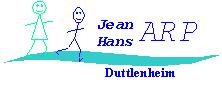 1, place des Frères Matthis67120 DUTTLENHEIMTél : 03 88 50 72 46E-mail : ecole.ele.jean.hans.arp@wanadoo.frSite : www.ec-jean-hans-arp-duttlenheim.ac-strasbourg.fr/Quelques informations IMPORTANTES1°) Heures habituelles de classe : le matin, de 8h00 à 11h30 ; l’après-midi, de 13h15 à 15h45 les lundis, mardis, jeudis et vendredis. Les heures d’APC auront lieu après la classe de 15h45 à 16h45. (à confirmer en fonction de l’évolution sanitaire ! Nous communiquerons les horaires par le biais de l’affichage devant l’école lors de la pré-rentrée et sur le site de l’école)Toute absence doit être excusée le matin même avant 8 heures (par téléphone au 03 88 50 72 46 ou par un mot écrit par la famille et donné à un camarade).2°) CALENDRIER DES VACANCES SCOLAIRES 2021/2022 (zone B) :Les classes vaqueront le vendredi 27 mai 2022.3°) Des documents seront demandés à la rentrée scolaire :une attestation d’assurance valable pour l’année 2021-2022 (responsabilité civile + individuelle accident).une carte d’identité valable jusqu’à la fin de l’année scolaire pour les élèves des classes bilingues mais aussi pour les élèves des classes monolingues à partir du CE2 susceptibles de se rendre en Allemagne pour rencontrer les correspondants de la Georg Monsch Schule d’Offenburg.4°) Le jour de la rentrée : Nous vous confirmerons par affichage et sur le site de l’école si vous pourrez accompagner votre enfant dans la cour de récréation et rejoindre avec lui sa salle de classe avec les fournitures scolaires. Cela dépendra bien entendu des conditions sanitaires et des consignes académiques reçues à cette date. 5°) Les fournitures scolaires : Les listes des fournitures sont disponibles sur le site de l’école : www.ec-jean-hans-arp-duttlenheim.ac-strasbourg.fr/Rubrique organisation pratique – Listes de matériel 2021-2022ou alors directement en cliquant sur le lien ci-dessous (matériel CM1/CM2 bilingue)CMaListe, Liste de Fournitures Scolaires à Domicile‎ ListesBonnes vacances à tous et rendez-vous à la rentrée le 2 septembre à 8h. Le directeur, Ch. EhrhardtSi vous n’achetez pas le matériel chez Pichon, merci de vous reporter à la liste du site pour avoir tout le matériel à la rentrée.Matériel qui ne figure pas sur la liste Pichon (à acheter ou récupérable de cette année)Un agenda (pas de cahier de texte), sauf les CM2 qui pourront utiliser l’agenda offert en juinUn stylo à encre et des cartouches bleues effaçables ou stylos effaçables 1 petite calculatrice1 dictionnaire français-allemand1 dictionnaire (si possible noms propres + noms communs) Prévoir des chaussures de sport et une tenue.1 boîte de mouchoirs en papier5 pinceaux (n°6, 8, 12, 14 et 16)2 brosses plates (n°14 et 20)1 sachet plastique avec 2 chiffons, du papier journal, 1 éponge, 1 vieille chemise à manches longues)1 Bescherelle avec tableaux de conjugaison1 rouleau couvre livre1 grand cahier jaune 24 x 32 grands carreaux (uniquement pour les élèves inscrits en religion)
Bonnes vacances ! Rendez-vous le 2 septembre à 8h.Ch. Ehrhardt, A. BiehlerRentrée scolaire des élèves Jeudi  2 septembre 2021 au matinToussaint Vendredi 22 octobre 2021 après la classe
Lundi  8 novembre 2021 au matinNoël Vendredi 17 décembre 2021 après la classe
Lundi 3 janvier 2022 au matinHiverVendredi 4 février 2022 après la classe
Lundi 21 février 2022 au matinPrintempsVendredi 8 avril 2022 après la classe
Lundi 25 avril 2022 au matinDébut des vacances d'étéJeudi 7 juillet 2022 après la classe